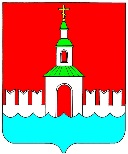 АДМИНИСТРАЦИЯ ЮРЬЕВЕЦКОГОМУНИЦИПАЛЬНОГО РАЙОНАИВАНОВСКОЙ ОБЛАСТИПОСТАНОВЛЕНИЕот  30.10. 2017г.   №   418                          г. ЮрьевецО формировании фонда капитального ремонта на счёте регионального оператора В целях организации обеспечения своевременного проведения принятия решения капитального ремонта общего имущества в многоквартирных домах на территории Юрьевецкого городского поселения, в соответствии с частью 7 статьи 170 Жилищного кодекса Российской Федерации, Федеральным законом от 06.10.2003г. №131-ФЗ «Об общих принципах организации местного самоуправления в Российской Федерации» администрация Юрьевецкого муниципального района ПОСТАНОВЛЯЕТУстановить, что многоквартирный дом № 77А по улице Ленина город Юрьевец Ивановской области формирует фонд капитального ремонта на счёте регионального оператора.  2. Настоящее постановление подлежит обнародованию путем размещения на информационных стендах Юрьевецкого муниципального района, расположенных по следующим адресам: г.Юрьевец. ул.Советская, д.37; г.Юрьевец, ул.Советская, д.97; Юрьевецкий район с.Ёлнать, ул.Сиротина, д.6; Юрьевецкий район с.Соболево, ул.Молодежная, д.4; Юрьевецкий район, д.Михайлово. ул.Советская, д.14а, а также разместить на официальном сайте Администрации Юрьевецкого муниципального района «юрьевец-официальный.рф».          Глава Юрьевецкого          муниципального района                                               Ю.И. Тимошенко 